CONVENTION FOR THE SAFEGUARDING OF THE
INTANGIBLE CULTURAL HERITAGEINTERGOVERNMENTAL COMMITTEE FOR THE
SAFEGUARDING OF THE INTANGIBLE CULTURAL HERITAGEThirteenth sessionPort Louis, Republic of Mauritius26 November to 1 December 2018General InformationTABLE OF CONTENTS1.	THIRTEENTH SESSION	42.	HOST COUNTRY CONTACTS	43.	REGISTRATION	54.	ACCOMMODATION	55.	PASSPORTS, VISAS AND OTHER TRAVEL INFORMATION	55.1	Immigration/Visa	55.2	Formalities	55.3	Customs in the Republic of Mauritius	65.4	Health requirements	75.5	Medical insurance and services	75.6	Travelling to and from the Republic of Mauritius	76.	LOCAL TRANSPORTATION	77.	VENUE OF THE SESSION	87.1	Meeting venue	87.2	Official opening, meetings and related events	87.3	Interpretation	87.4	Documentation	87.5	Meeting registration and information desk	87.6	Security badges	87.7	Participants’ lounge	87.8	Conference venue	87.9	Meals	98.	MEDIA	98.1	Media centre	98.2	Press conference room	98.3	Press releases	99.	OPENING DINNER AND RELATED EVENTS	910.	COUNTRY INFORMATION	910.1	The Republic of Mauritius	910.2	Government structure	910.3	Geography and climate	1010.4	The Republic of Mauritius and its culture	1010.5	Fauna and flora	1010.6	The capital city, Port Louis	1010.7	Currency	1010.8	Electricity supply	1010.9	Time zone	1010.10	Banking services	1110.11	Emergency telephone numbers of major hospitals	11ANNEX A	REGISTRATION FORM FOR THE THIRTEENTH SESSION OF THE COMMITTEE	12ANNEX B	VISA REQUIREMENT BY COUNTRY	13ANNEX C	VISA APPLICATION FORM	19ANNEX D	RECOMMENDED HOTELS	20THIRTEENTH SESSIONThe Thirteenth Session of the Intergovernmental Committee for the Safeguarding of the Intangible Cultural Heritage will be held in Port Louis, Republic of Mauritius, at the Swami Vivekananda International Convention Centre (SVICC) from 26 November to 1 December 2018, hosted by the Republic of Mauritius:Address:	Port Louis, Republic of MauritiusTel: 	(+230) 2060500Fax: 	(+230) 2060501Website:	http://www.svicc.muAll the relevant information is also available at the following address: https://ich.unesco.org/en/13COM/. The logistical information contained in this document was provided by the host country. The Intergovernmental Committee for the Safeguarding of the Intangible Cultural Heritage consists of twenty-four representatives of States Parties to the Convention for the Safeguarding of the Intangible Cultural Heritage, elected by the General Assembly of the States Parties to the Convention.The current composition of the Committee is: (Group I) Austria, Cyprus, Netherlands; (Group II) Armenia, Azerbaijan, Poland; (Group III) Colombia, Cuba, Guatemala, Jamaica; (Group IV) China, Japan, Kazakhstan, Philippines, Sri Lanka; (Group V(a)) Cameroon, Djibouti, Mauritius, Senegal, Togo, Zambia; and (Group V(b)) Kuwait, Lebanon, Palestine.The elected members (Decision 12.COM 20) of the Bureau of the thirteenth session of the Committee are:Chairperson:	H.E. Hon Prithvirajsing Roopun	Minister of Arts and Culture	Republic of MauritiusVice-Chairs: 	Cyprus, Armenia, Guatemala, Philippines and LebanonRapporteur: 	Ms Gabriele Detschmann (Austria)The working languages are English and French.HOST COUNTRY CONTACTSHost Administration:Ministry of Arts and CultureAddress:	7th Floor, Renganaden Seeneevassen Building, 	Cnr Pope Henessy and Maillard Streets, Port Louis, Republic of MauritiusTel:	(+230) 2122112Contact pesons:Ms Rajwantee Ramrukheea, Permanent SecretaryTel: 	(+230) 2125848			Email: rramrukheea@govmu.orgFax: 	(+230) 2129366Mr Islam Bhugan, Director of CultureTel: 	(+230) 2115713			Email: 	ibhugan@govmu.org /Fax:	(+230) 2100442				ibhugan@gmail.comMs Deepti Dabee, Assistant Permanent SecretaryTel: 	(+230) 2016269			Email:	dedabee@govmu.orgFax: 	(+230) 2129366Ms Sohar Urvashi, Assistant Permanent SecretaryTel: 	(+230) 2116930			Email:	usohar@govmu.org /Fax: 	(+230) 2129366				sohar.urvashi@gmail.comREGISTRATIONThe main participants of the thirteenth session of the Intergovernmental Committee are the twenty-four members of the Committee. All participants, delegates, observers and those wishing to attend the thirteenth session of the Committee are strongly advised to register by no later than 29 October 2018. This is to allow the organizers sufficient time to process all the relevant information and to ensure that all the logistical arrangements are in place before the opening of the session. Please register online on the website of the thirteenth session of the Committee: https://ich.unesco.org/en/13COM/.If you are not able to register online, please use the registration form in Annex A and return it by email to: ichmeetings@unesco.org.All registered participants, delegates and observers are requested to inform the UNESCO Intangible Cultural Heritage Section of any subsequent changes to their travel arrangements. This will ensure that logistical arrangements are attended to in a smooth manner.ACCOMMODATIONParticipants are responsible for booking their own accommodation and for covering all costs incurred during their stay in the Republic of Mauritius. It is strongly recommended that all participants book their own accommodation by 15 September 2018. A list of designated hotels is available at the end of this document (Annex D). Please note that shuttle services will be provided to participants only to and from these designated hotels.PASSPORTS, VISAS AND OTHER TRAVEL INFORMATION5.1	Immigration/VisaAll participants, delegates and observers are required to present a passport that is valid for at least six months from the day of their arrival in the Republic of Mauritius.Participants are kindly advised to check details regarding entry requirements into the Republic of Mauritius, with particular reference to nationality and the type of passport they hold with the nearest Embassy or Consulate of the Republic of Mauritius.Details on visa requirements and the application process are also available on the website as follows:http://passport.govmu.org/English/Passport%20and%20Visa%20Requirement%20in%20Mauritius/Pages/Visa-Requirements-in-Mauritius.aspxIf you are travelling to the Republic of Mauritius via other countries, please familiarize yourself with the transit requirements of those countries before you travel to the Republic of Mauritius.5.2	FormalitiesPlease note that visas and extensions for the Republic of Mauritius are issued free of charge.For countries who receive visa on arrival, delegates shall submit the following documents to the Immigration Officer on arrival at the airports of Mauritius:passport;return ticket;details where they are residing; andan invitation letter (if any).For countries requiring visa prior to travel, delegates shall submit the following documents to Ms Sohar Urvashi (usohar@govmu.org OR sohar.urvashi@gmail.com), Assistant Permanent Secretary, Ministry of Arts and Culture at least 6 weeks prior to travelling to Mauritius:copy of passport; andvisa application form (Annex C), dully filled with passport size photo affixed.* Please refer to visa requirement by country (Annex B)Categories of persons who do not require visas:Citizens of Mauritius;Persons who are residents of Mauritius under the Immigration Act;The Spouse of a citizen of Mauritius;The child or step child or lawfully adopted child of persons referred to at (a) and (b) above;Holders of Diplomatic Passports other than those issued by the Government of Afghanistan, Iran, Iraq, Libya, Somalia, South Sudan, Sudan, and Yemen;Crew of a vessel travelling on duty or in transit to join another vessel;Holders of Laissez-passer issued by the United Nations, SADC or from other internationally recognized organizations, and;Persons who intend to remain in Mauritius only during the stay of a vessel by which they arrive and depart.Countries under visa waiver agreements (refer to Annex B)5.3	Customs in the Republic of MauritiusOn arrival to Mauritius, passengers on international flights must declare the following items to customs:goods that may be prohibited or restricted, such as weapons, agricultural products, articles, wildlife products, pharmaceutical products or illicit drugs (import restrictions);goods in excess of the normal allowance of 30,000 rupees or 15,000 rupees as the case may be and the tobacco and alcoholic beverages in excess of the allowances (allowances);goods for commercial, business, or trade purposes (merchandise of sale);Currency exceeding 500,000 rupees or its equivalent in any currency or bearer negotiable instruments including bearer traveller’s cheque, cheques, promissory notes and money orders.Passengers do not have to declare their clothing, footwear or toiletries. These are regarded as personal effects if they are intended solely for your own use.Red/Green Channel/Way-OutTo expedite clearance of incoming passengers, the Red and Green Channel system has been devised at the Airport and Port, and this is a self-elective system.Red ChannelIncoming passengers with:Controlled or Restricted items;Taxable or dutiable items exceeding duty free allowance;Merchandise of sale;Items in excess of allowances;Currency or bearer negotiable instruments exceeding 500,000 rupees in value.Incoming Passengers who are unsure which channel to use, shall proceed to the Red Channel.Green ChannelIncoming passengers who have nothing to declare may proceed to the Green Channel. It is to be noted that this channel is also subject to Customs control.By selecting the Green Channel, any passenger shall be deemed to have declared that he has no prohibited or restricted goods or any goods in excess of the allowance and liable to duties, excise duties and taxes or currency / bearer negotiable instruments exceeding 500,000 rupees in value in his possession. Any passenger intercepted in the Green Channel and found to be in possession of such goods shall commit an offence and the goods may be liable to payment of duty, excise duty and taxes, penalty / fine and/or seizure / forfeiture.Baggage SearchThe baggage of any traveller may be searched by the proper Customs Officers at the Port or Airport.5.4	Health requirementsMedical and dental care in the Republic of Mauritius is usually of a very good standard. Public health services are free of cost while private clinics offering a wide range of services are also available across the island. Make sure you have adequate travel health insurance and accessible funds to cover the cost of any medical treatment abroad and repatriation. If you need emergency medical assistance during your trip, dial SAMU (‘Service d’Aide Médicale Urgente’) on 114 (toll free) from a local phone (landline or mobile) and ask for an ambulance. You should contact your insurance/medical assistance company promptly if you are referred to a medical facility for treatment.5.5	Medical insurance and servicesFirst-aid services will be provided at the meeting venue. Directions to the first-aid room can be obtained from the reception. Participants are, however, expected to assume responsibility for the medical costs of other treatments that they might receive in private clinics. It is strongly recommended that participants purchase medical insurance in their home countries to cover medical costs.5.6	Travelling to and from the Republic of MauritiusSir S. Ramgoolam International Airport is the only international arrival and departure point in Mauritius. A welcome desk will be set up from 24 to 27 November for arrivals and from 1 to 4 December 2018 for departures, and a dedicated team will be at the airport for assistance.To ensure timely airport transportation arrangements, all participants are kindly requested to submit their expected date and time of arrival and departure by email to: usohar@govmu.org OR sohar.urvashi@gmail.com. Any subsequent changes should be communicated through the same email address.It is kindly requested that the confirmed flight details of all participants, especially participating Heads of State/Government, Ministers and Heads of Delegations, be provided at least thirty working days prior to the meeting.LOCAL TRANSPORTATIONThe Ministry of Arts and Culture will make transportation arrangements for participants from the airport to the designated hotels, as indicated in Annex D, and from the designated hotels to the conference venue in the morning.Shuttle bus services will be provided for participants in the afternoon after the sessions and to venues for planned activities as per the conference programme. Please note that, participants who are not staying at the officially designated hotels will be responsible for arranging their own transportation to and from the airport, to and from their respective hotels and to and from the conference venue, as well as to venues for planned activities as per the meeting programme.VENUE OF THE SESSION7.1	Meeting venueThe meeting venue will be at the Swami Vivekananda International Convention Centre (SVICC) Main Hall.For a general overview of the venue, please visit the website: http://www.svicc.mu.7.2	Official opening, meetings and related eventsThe official opening ceremony of the thirteenth session of the Committee will take place on 25 November 2018. More details will be communicated in due course regarding the time and venue.The session of the Committee meeting will be held daily from 9.30 a.m. to 12.30 p.m. and from 2.30 p.m. to 5.30 p.m. from 26 November to 1 December 2018. For more information on the programme of work, please refer to the provisional agenda, which can be retrieved from the UNESCO Secretariat’s website at: https://ich.unesco.org/en/13COM/.7.3	InterpretationSimultaneous interpretation will be provided in the working languages of the Committee, namely English and French. 7.4	DocumentationFor environmental reasons and in order to reduce costs, printed copies of the documents will only be provided on request. All the documents for the thirteenth session can be downloaded from https://ich.unesco.org/en/13COM/. During the meetings, participants are advised to bring their laptops to consult the relevant working documents.7.5	Meeting registration and information deskA registration and information desk will be set up at the SVICC between 8.00 a.m. and 8.00 p.m. from 25 to 27 November 2018. Registration will be possible as from 25 November 2018 and will remain open till 27 November 2018. Every participant, delegate and observer must register prior to the beginning of the session on the following website: https://ich.unesco.org/en/13COM/. An information package on the meeting will be available at that time.7.6	Security badgesBadges will be presented to the participants, delegates and observers at the registration and information desk. Participants must wear the badges at all times when entering the conference venue.7.7	Participants’ loungeA space will be available to serve as a lounge for participants during the session. A number of computers with internet access and printing facilities will be provided. The technical staff will be on-site to assist participants.7.8	Conference venueA free Wi-Fi connection is available at the meeting venue. The log-in information will be provided.7.9	MealsDuring the meeting, a continuous refreshment/coffee service will be available at the conference venue, located on the ground floor. Lunch will be offered within the conference venue at a reasonable price.MEDIA8.1	Media centreA media centre will be provided to the press to cover the thirteenth session of the Committee. The press will also have access to the internet and a fax machine.8.2	Press conference roomA press conference room will be provided, the details of which will be communicated in due course. Only registered media will have access to this room. The schedule outlining press events will be available upon registration.8.3	Press releasesPress releases and photographs of the meeting will be posted on the meeting website. Press releases will be posted on the media room page and photographs will be displayed in the photo gallery.OPENING DINNER AND RELATED EVENTSRegistered participants, delegates and observers will be invited to opening ceremony and other events during the thirteenth session of the Intergovernmental Committee for the Safeguarding of the Intangible Cultural Heritage.The programme will be available on the webpage of the Convention: https://ich.unesco.org/en/13COM/.COUNTRY INFORMATION10.1	The Republic of MauritiusThe Republic of Mauritius is in the Indian Ocean, 350 km from the western coast of Madagascar and eleven hours flight to Europe and five hours flight to Dubai. The nearest African International Airport is South Africa. It is a tropical island and November/December is summer time. Its people hailed from the three major continents of the world- Africa, Asia and Europe. English is the official language while French is widely spoken and written. Ancestral languages from other countries of origin are also spoken and taught in schools.Land Size: 		2,000 km2Population: 	1.2 millionCapital: 		Port LouisLanguage: 		Creole / Bhojpuri / English / FrenchPolitical system: 	Free democracy with a President as Head of State andPrime Minister as Head of GovernmentCurrency: 		Mauritian Rupee and Cents (Rs)Dialing code: 	+230Detailed information about tourism on: http://www.tourism-mauritius.mu/10.2	Government structureThe Republic of Mauritius has adopted a presidential system wherein the President is nominated by the ruling majority in Parliament for a seven-year term. It is a democracy based on West ministerial principles of the separation of powers for the Executive, Legislative and Judiciary.10.3	Geography and climateThe Republic of Mauritius is a tropical island with only two seasons, summer and winter. Highest temperature being 35°C and lowest in winter 10°C.10.4	The Republic of Mauritius and its cultureThe Republic of Mauritius is populated with people from the main continents of the world – Africa, Asia and Europe. The Republic of Mauritius is a multicultural, multi-linguistic and multi-ethnic country. Its success is an outcome of its policy of mutual sharing, understanding and caring. It is a united nation in miniature. Creole is the language of communication as well as Bhojpuri. Other languages are also used such as Hindi, Urdu, Arabic, Tamil, Telugu, Marathi, Italian, English, French, etc. The island was previously inhabited by the Dodo, which is an extinct bird today.Traditional foods in the Republic of MauritiusRice, curry, bread, roti, dholl-puri, noodles are the main staple food of the Mauritian population. It includes European and African food. Food is easily accessible at reasonable price.UNESCO heritage in MauritiusThe Republic of Mauritius has three elements inscribed on the Representative List of the Intangible Cultural Heritage of Humanity, namely the ‘Sega tipik’, the ‘Geet Gawai’ and the ‘Sega Tambour Rodrigues’; two elements on the World Cultural and Natural Heritage List, namely ‘Aapravasi Ghat’ and ‘Le Morne Cultural Landscape’ and two elements on the Memory of the World Register, namely ‘Records of the French Occupation of Mauritius’ and ‘The Records of Indentured Immigration.10.5	Fauna and floraFaunaNo large mammals as tigers, lions and elephants can be found in the forest of Mauritius but can be seen at national adventure parks. Only domestic animals as cats, dogs, horses, cattle, etc. are present in Mauritius. Horse racing being one of the main attractions in Mauritius, its season usually starts in March and ends in the first weekend of December.FloraThe Trochetia Boutoniana is the national flower. Mauritius boast itself of a rich variety of trees, flowers, and decorative plants, with a high proportion of endemic species occurring nowhere else in the world10.6	The capital city, Port LouisPort Louis is the capital of Mauritius and is the main business centre of the island where the Port and Parliament are both located. It has a population of around 200,000 inhabitants.10.7	CurrencyThe official currency is the Mauritian Rupee and Cents. Foreign exchange services are available at all banks and money-changers. The official exchange rate as at 23 July 2018 is 1 US$ = Rs 34.25.10.8	Electricity supplyThe voltage in the Republic of Mauritius is 220-240 volts and the power sockets used are the British 3 pin standard. An adaptor will be required if you bring electrical appliances along.10.9	Time zoneThe Republic of Mauritius is four hours ahead of Greenwich Mean Time (GMT+4).10.10	Banking servicesBanking hours are from 9.00 a.m. to 4.00 p.m. from Monday to Friday. Most banks and hotels accept international credit cards. ATMs are available throughout Port Louis.10.11	Emergency telephone numbers of major hospitalsA.G. Jeetoo Hospital, Port-Louis ………………………………………	2031001Princess Victoria Hospital, Candos ……………………………………	4020800SSR National Hospital, Pamplemousses ……………………………..	2434670J. Nehru Hospital, Rose Belle ………………………………………….	6037000In case of an emergency, please call the hospital for an ambulance. Participants are encouraged to buy travel insurance before departing for the Session.ANNEX A	REGISTRATION FORM FOR THE THIRTEENTH SESSION OF THE COMMITTEE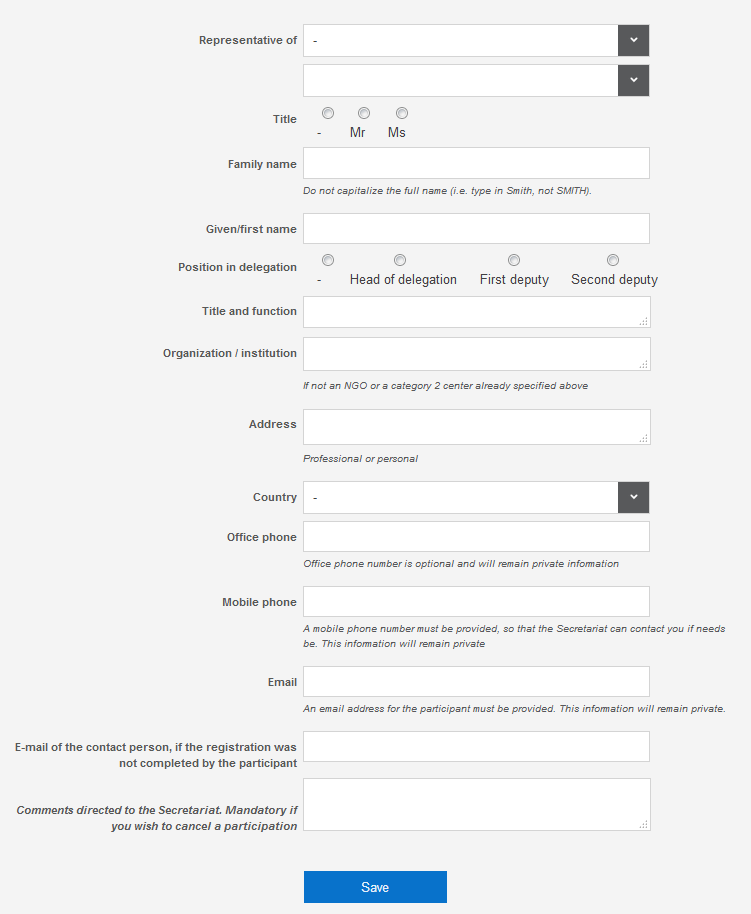 ANNEX B	VISA REQUIREMENT BY COUNTRYANNEX C	VISA APPLICATION FORM (Click to download the form)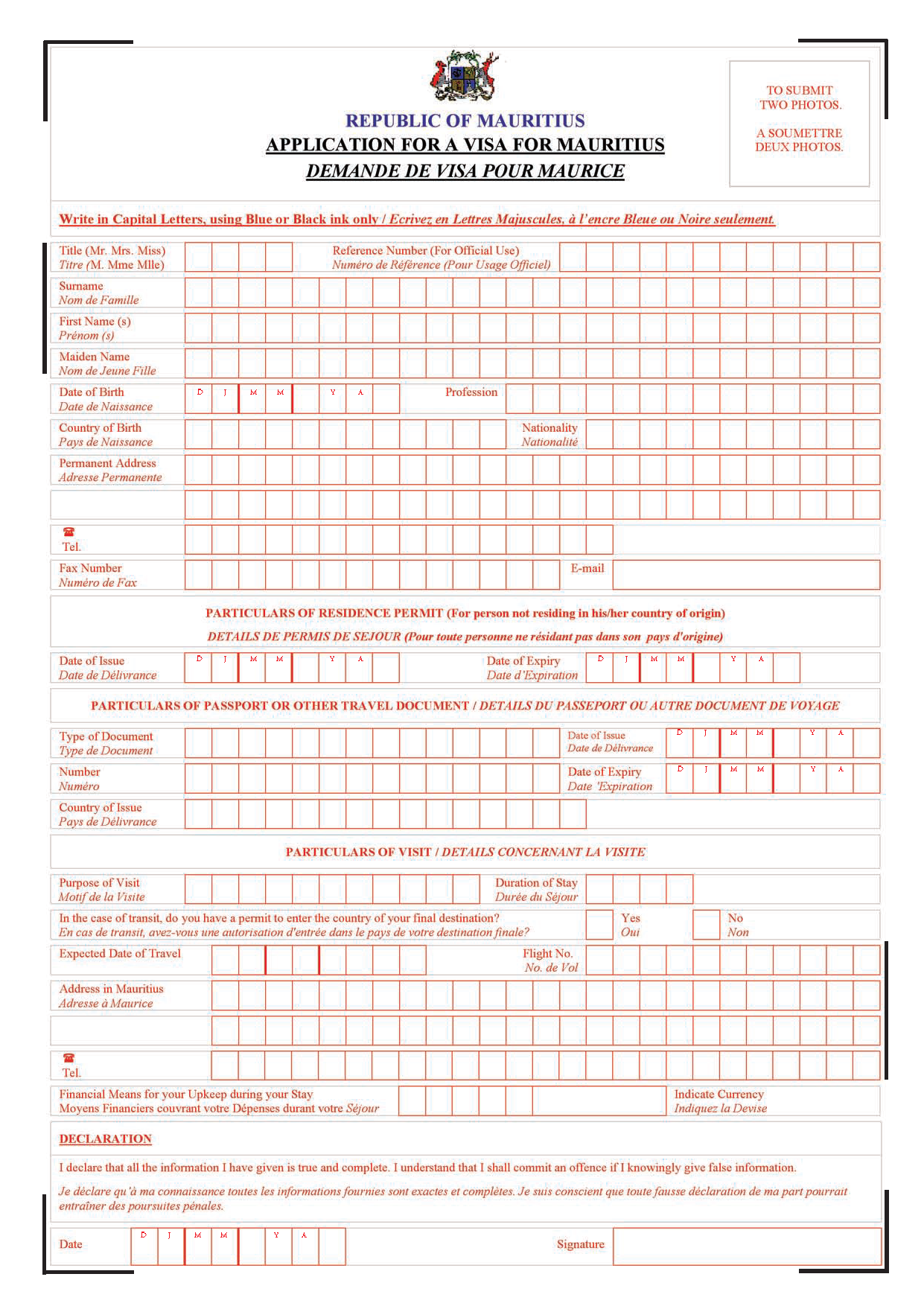 ANNEX D	RECOMMENDED HOTELSPlease note that shuttle busses to and from the Swami Vivekananda International Convention Centre (SVICC) will be provided only at the hotels included in the list below. Any delegate wishing to seek alternative accommodation options will have to make their own transport arrangements.NORTHWESTCENTRAL PLATEAUS/NoCountryRequirement1AfghanistanVisa required prior to travel.2AlbaniaVisa for sixty days on arrival.3AlgeriaVisa for two weeks on arrival.4AndorraVisa for sixty days on arrival.5AngolaNo visa required.6Antigua and BarbudaNo visa required.7ArgentinaNo visa required.8ArmeniaVisa for sixty days on arrival.9AustraliaNo visa required.10AustriaNo visa required.11AzerbaijanVisa for sixty days on arrival.12BahamasNo visa required.13BahrainNo visa required.14BangladeshVisa required prior to travel.15BarbadosNo visa required.16BelarusVisa for sixty days on arrival.17BelgiumNo visa required.18BelizeNo visa required.19BeninNo visa required.20BhutanVisa for sixty days on arrival.21Bolivia (Plurinational State of)Visa for sixty days on arrival.22Bosnia and HerzegovinaVisa for sixty days on arrival.23BotswanaNo visa required.24BrazilNo visa required.25Brunei DarussalamNo visa required.26BulgariaNo visa required.27Burkina FasoVisa for sixty days on arrival.28BurundiNo visa required.29CambodiaVisa for sixty days on arrival.30CameroonVisa for sixty days on arrival.31CanadaNo visa required.32Cape VerdeNo visa required.33ChadNo visa required.34ChileNo visa required.35ChinaNo visa required.36ColombiaVisa for sixty days on arrival.37ComorosVisa for two weeks on arrival.38CongoNo visa required.39Central African Rep.Visa for sixty days on arrival.40Democratic Rep. of the CongoNo visa required.41Costa RicaVisa for sixty days on arrival.42Cote D’Ivoire (Ivory Coast)Visa for sixty days on arrival.43CroatiaNo visa required.44CubaVisa for sixty days on arrival.45CyprusNo visa required.46CzechiaNo visa required.47DenmarkNo visa required.48DjiboutiVisa for sixty days on arrival.49DominicaNo visa required.50Dominican RepublicVisa for sixty days on arrival.51EcuadorVisa for sixty days on arrival.52EgyptNo visa required.53El SalvadorVisa for sixty days on arrival.54Equatorial GuineaVisa for sixty days on arrival.55EritreaVisa for sixty days on arrival.56EstoniaNo visa required.57EswatiniNo visa required.58EthiopiaVisa for sixty days on arrival.59FijiNo visa required.60FinlandNo visa required.61FranceNo visa required.62GabonNo visa required.63GambiaNo visa required.64GeorgiaNo visa required65GermanyNo visa required.66GhanaNo visa required.67GreeceNo visa required.68GrenadaNo visa required.69GuatemalaVisa for sixty days on arrival.70GuineaVisa for sixty days on arrival.71Guinea BissauVisa for sixty days on arrival.72GuyanaNo visa required.73HaitiVisa for sixty days on arrival.74HondurasVisa for sixty days on arrival.75HungaryNo visa required.76IcelandNo visa required.77IndiaNo visa required.78IndonesiaVisa for sixty days on arrival.79Iran (Islamic Republic of)Visa required prior to travel.80IraqVisa required prior to travel.81IrelandNo visa required.82IsraelNo visa required.83ItalyNo visa required.84JamaicaNo visa required.85JapanNo visa required.86JordanVisa for sixty days on arrival.87KazakhstanVisa for sixty days on arrival.88KenyaNo visa required.89KiribatiNo visa required.90Korea (Republic of)No visa required.91Korea (Democratic People’s Republic of)Visa required prior to travel.92KuwaitNo visa required.93KyrgyzstanVisa for sixty days on arrival.94Lao People’s Democratic RepublicVisa required prior to travel.95LatviaNo visa required.96LebanonVisa for sixty days on arrival.97LesothoNo visa required.98LiberiaVisa for sixty days on arrival.99LibyaVisa required prior to travel.100LiechtensteinNo visa required.101LithuaniaNo visa required.102LuxemburgNo visa required.103Macedonia (The former Yugoslav Rep. of)Visa for sixty days on arrival.104MadagascarVisa for two weeks on arrival.105MalawiNo visa required.106MalaysiaNo visa required.107MaldivesNo visa required.108MaliVisa required prior to travel.109MaltaNo visa required.110Marshall IslandVisa for sixty days on arrival.112MauritaniaVisa for sixty days on arrival.113MexicoNo visa required.114MicronesiaVisa for sixty days on arrival.115Moldova (Republic of)Visa for sixty days on arrival.116MonacoNo visa required.117MongoliaVisa for sixty days on arrival.118MontenegroVisa for sixty days on arrival.119MoroccoVisa for sixty days on arrival.120MozambiqueNo visa required.121MyanmarVisa for two weeks on arrival.122NamibiaNo visa required.123NauruNo visa required.124NepalVisa for sixty days on arrival.125NetherlandsNo visa required.126New ZealandNo visa required.127NicaraguaVisa for sixty days on arrival.128NigerVisa for sixty days on arrival.129NigeriaVisa for two weeks on arrival.130NorwayNo visa required.131OmanNo visa required.132PakistanVisa required prior to travel.133PalauVisa for sixty days on arrival.134PalestineVisa required prior to travel.135PanamaVisa for sixty days on arrival.136Papua New GuineaNo visa required.137ParaguayNo visa required.138PeruVisa for sixty days on arrival.139PhilippinesVisa for sixty days on arrival.140PolandNo visa required.141PortugalNo visa required.142QatarNo visa required.143RomaniaNo visa required.144RwandaNo visa required.145Russian FederationNo visa required.146Saint Kitts and NevisNo visa required.147Saint LuciaNo visa required.148Saint Vincent and the GrenadinesNo visa required.149SamoaNo visa required.150San MarinoNo visa required.151Sao Tome and PrincipeVisa for sixty days on arrival.152Saudi ArabiaNo visa required.153SenegalVisa for sixty days on arrival.154SerbiaVisa for sixty days on arrival.155SeychellesNo visa required.156Sierra LeoneNo visa required.157SingaporeNo visa required.158SlovakiaNo visa required.159SloveniaNo visa required.160Solomon IslandsNo visa required.161SomaliaVisa required prior to travel.162South AfricaNo visa required.163South SudanVisa required prior to travel.164SpainNo visa required.165Sri LankaVisa for sixty days on arrival.166SudanVisa required prior to travel.167SurinameNo visa required.168SwedenNo visa required.169SwitzerlandNo visa required.170Syrian Arab RepublicVisa required prior to travel.171TajikistanVisa for sixty days on arrival.172Tanzania (United Republic of)No visa required.173ThailandVisa for sixty days on arrival.174Timor LesteVisa for sixty days on arrival.175TogoVisa for sixty days on arrival.176TongaNo visa required.177Trinidad and TobagoNo visa required.178TunisiaNo visa required.179TurkeyNo visa required.180TurkmenistanVisa for sixty days on arrival.181TuvaluNo visa required.182UgandaNo visa required.183UkraineNo visa required.184United Arab EmiratesNo visa required.185United KingdomNo visa required.186United States of AmericaNo visa required.187UruguayVisa for sixty days on arrival.188UzbekistanVisa for sixty days on arrival.189VanuatuNo visa required.190VaticanNo visa required.191VenezuelaVisa for sixty days on arrival.192VietnamVisa for sixty days on arrival.193YemenVisa required prior to travel.194ZambiaNo visa required.195ZimbabweNo visa required.LE MERIDIEN – 4*LE MERIDIEN – 4*LE MERIDIEN – 4*265 rooms. Overlooking Andes Mountains and the Indian Ocean, the unique 4-star Le Meridien Ile Maurice Hotel offers a tennis court, a sauna and a nightclub. Founded in 1998, the hotel underwent a renovation in 2003.The property lies within 11 km from Caudan Waterfront. The venue is near to the sandy beach with parasols and sun loungers. There are shopping centers and commercial centers in the proximity of the hotel.14.2 km from the Swami Vivekananda International Convention Centre265 rooms. Overlooking Andes Mountains and the Indian Ocean, the unique 4-star Le Meridien Ile Maurice Hotel offers a tennis court, a sauna and a nightclub. Founded in 1998, the hotel underwent a renovation in 2003.The property lies within 11 km from Caudan Waterfront. The venue is near to the sandy beach with parasols and sun loungers. There are shopping centers and commercial centers in the proximity of the hotel.14.2 km from the Swami Vivekananda International Convention Centre265 rooms. Overlooking Andes Mountains and the Indian Ocean, the unique 4-star Le Meridien Ile Maurice Hotel offers a tennis court, a sauna and a nightclub. Founded in 1998, the hotel underwent a renovation in 2003.The property lies within 11 km from Caudan Waterfront. The venue is near to the sandy beach with parasols and sun loungers. There are shopping centers and commercial centers in the proximity of the hotel.14.2 km from the Swami Vivekananda International Convention Centre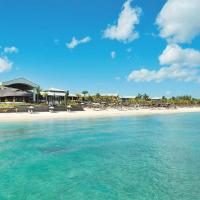 Address: Village Hall Lane, Pointe aux PimentsTel: (230) 204 3333Website: http://www.lemeridien-mauritius.com/Sale Specialist: Ms Kavita RamchurnE-mail: kavitaramchurn@starwoodhotels.comTel: (230) 204 3360 / (230) 5973 4719Address: Village Hall Lane, Pointe aux PimentsTel: (230) 204 3333Website: http://www.lemeridien-mauritius.com/Sale Specialist: Ms Kavita RamchurnE-mail: kavitaramchurn@starwoodhotels.comTel: (230) 204 3360 / (230) 5973 4719THE WESTIN TURTLE BAY RESORT AND SPA – 5*THE WESTIN TURTLE BAY RESORT AND SPA – 5*THE WESTIN TURTLE BAY RESORT AND SPA – 5*190 rooms. Facing the Turtle Bay marine park, this luxury resort is 10 km from the Mauritius National Botanical Garden and 13 km from the capital city Port Louis. Spread over 10 hectares, The Westin Turtle Bay Resort & Spa Mauritius is replete with captivating views and sparkling amenities. The resort offers a number of activities to guide you on your path towards rejuvenation.12.4 km from the Swami Vivekananda International Convention Centre190 rooms. Facing the Turtle Bay marine park, this luxury resort is 10 km from the Mauritius National Botanical Garden and 13 km from the capital city Port Louis. Spread over 10 hectares, The Westin Turtle Bay Resort & Spa Mauritius is replete with captivating views and sparkling amenities. The resort offers a number of activities to guide you on your path towards rejuvenation.12.4 km from the Swami Vivekananda International Convention Centre190 rooms. Facing the Turtle Bay marine park, this luxury resort is 10 km from the Mauritius National Botanical Garden and 13 km from the capital city Port Louis. Spread over 10 hectares, The Westin Turtle Bay Resort & Spa Mauritius is replete with captivating views and sparkling amenities. The resort offers a number of activities to guide you on your path towards rejuvenation.12.4 km from the Swami Vivekananda International Convention Centre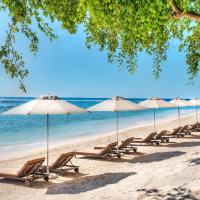 Address: Balaclava, Turtle BayTel: (230) 204 1400E-mail: westin.mauritius@westin.comWebsite: http://www.westinturtlebaymauritius.com/Sales Specialist: Ms Kavita RamchurnE-mail: kavitaramchurn@starwoodhotels.comTel: (230) 204 3360/ (230) 5973 4719Address: Balaclava, Turtle BayTel: (230) 204 1400E-mail: westin.mauritius@westin.comWebsite: http://www.westinturtlebaymauritius.com/Sales Specialist: Ms Kavita RamchurnE-mail: kavitaramchurn@starwoodhotels.comTel: (230) 204 3360/ (230) 5973 4719ZILWA ATTITUDE – 4*ZILWA ATTITUDE – 4*ZILWA ATTITUDE – 4*214 rooms. In the Creole language Zilwa means an “islander”. Zilwa Attitude is the first hotel boasting a Creole name in Mauritius. Zilwa Attitude is different and unique with its Mauritian concept and invites all guests to discover the legendary genuineness of this little paradise. Situated on the north coast of Mauritius, in Kalodyne, close to the fishermen’s village of Grand Gaube, this 4* hotel is a “hymn” to Mauritius.32.6 km from the Swami Vivekananda International Convention Centre 214 rooms. In the Creole language Zilwa means an “islander”. Zilwa Attitude is the first hotel boasting a Creole name in Mauritius. Zilwa Attitude is different and unique with its Mauritian concept and invites all guests to discover the legendary genuineness of this little paradise. Situated on the north coast of Mauritius, in Kalodyne, close to the fishermen’s village of Grand Gaube, this 4* hotel is a “hymn” to Mauritius.32.6 km from the Swami Vivekananda International Convention Centre 214 rooms. In the Creole language Zilwa means an “islander”. Zilwa Attitude is the first hotel boasting a Creole name in Mauritius. Zilwa Attitude is different and unique with its Mauritian concept and invites all guests to discover the legendary genuineness of this little paradise. Situated on the north coast of Mauritius, in Kalodyne, close to the fishermen’s village of Grand Gaube, this 4* hotel is a “hymn” to Mauritius.32.6 km from the Swami Vivekananda International Convention Centre 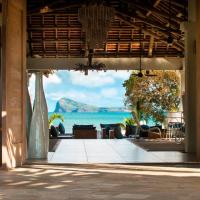 Address: Calodyne sur Mer, Grand GaubeTel: (230) 204 8800Email: info@hotels-attitude.comWebsite: https://hotels-attitude.com/en/zilwa-attitude/Key Accountant Manager: Ms Sheetal Kalisaran
E-mail: sheetal.kalisaran@hotels-attitude.comTel: (230) 204 3800RÉCIF ATTITUDE – 3*RÉCIF ATTITUDE – 3*RÉCIF ATTITUDE – 3*70 rooms. Situated in the north-west of Mauritius, Récif Attitude is an adult exclusive hotel, a must if you want to go back to essentials, to recharge your batteries, to spend time together as a couple or with friends. Nested in a white sandy creek overlooking a beautiful natural marine reserve, Récif Attitude is an invitation to farniente.22.6 km from the Swami Vivekananda International Convention Centre 70 rooms. Situated in the north-west of Mauritius, Récif Attitude is an adult exclusive hotel, a must if you want to go back to essentials, to recharge your batteries, to spend time together as a couple or with friends. Nested in a white sandy creek overlooking a beautiful natural marine reserve, Récif Attitude is an invitation to farniente.22.6 km from the Swami Vivekananda International Convention Centre 70 rooms. Situated in the north-west of Mauritius, Récif Attitude is an adult exclusive hotel, a must if you want to go back to essentials, to recharge your batteries, to spend time together as a couple or with friends. Nested in a white sandy creek overlooking a beautiful natural marine reserve, Récif Attitude is an invitation to farniente.22.6 km from the Swami Vivekananda International Convention Centre 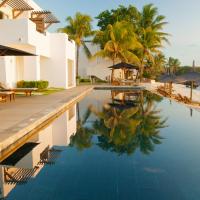 Address: Calodyne sur Mer, Grand GaubeTel: (230) 261 0444Email: info@hotels-attitude.comWebsite: https://hotels-attitude.com/en/recif-attitude/Reservation Manager: Ms Sheetal Kalisaran
E-mail: sheetal.kalisaran@hotels-attitude.comTel: (230) 261 0444 / (230) 204 3800SENSIMAR LAGOON MAURITIUS – 4*SENSIMAR LAGOON MAURITIUS – 4*SENSIMAR LAGOON MAURITIUS – 4*182 rooms. Situated along the north coast of Mauritius, Sensimar Lagoon, nestled in a beautiful tropical garden, overlooks the very wide lagoon of Anse la Raie and the northern islands. Its typically Mauritian architecture merges harmoniously into the surrounding nature.33.3 km from the Swami Vivekananda International Convention Centre182 rooms. Situated along the north coast of Mauritius, Sensimar Lagoon, nestled in a beautiful tropical garden, overlooks the very wide lagoon of Anse la Raie and the northern islands. Its typically Mauritian architecture merges harmoniously into the surrounding nature.33.3 km from the Swami Vivekananda International Convention Centre182 rooms. Situated along the north coast of Mauritius, Sensimar Lagoon, nestled in a beautiful tropical garden, overlooks the very wide lagoon of Anse la Raie and the northern islands. Its typically Mauritian architecture merges harmoniously into the surrounding nature.33.3 km from the Swami Vivekananda International Convention Centre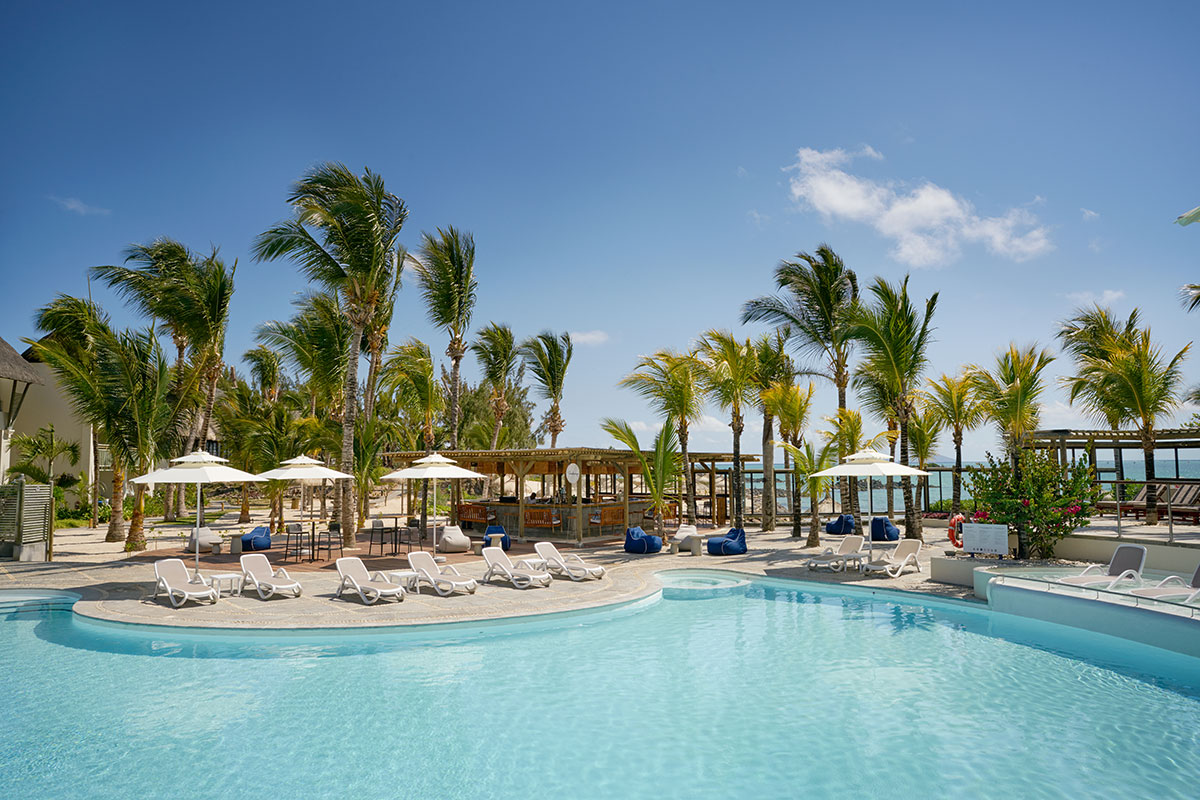 Address: Coastal Road, Saint-FrançoisTel: (230) 204 8800E-mail: admin@sensimar-mauritius.comWebsite: http://sensimar-mauritius.com/enKey Accountant Manager: Ms Sheetal Kalisaran
E-mail: sheetal.kalisaran@hotels-attitude.comTel: (230) 204 3800THE RAVENALA ATTITUDE – 4*THE RAVENALA ATTITUDE – 4*THE RAVENALA ATTITUDE – 4*272 rooms. In Balaclava, on the north-west coast of Mauritius, nicely tucked away between sea and river in the middle of a luxuriant and exotic garden, the 4-star hotel The Ravenala Attitude is an invitation to a dream voyage. A good mix of colonial heritage and contemporary design with tropical accents and genuine Mauritian art de vivre. No boundaries, inside and outside flow harmoniously into each other.12.8 km from the Swami Vivekananda International Convention Centre272 rooms. In Balaclava, on the north-west coast of Mauritius, nicely tucked away between sea and river in the middle of a luxuriant and exotic garden, the 4-star hotel The Ravenala Attitude is an invitation to a dream voyage. A good mix of colonial heritage and contemporary design with tropical accents and genuine Mauritian art de vivre. No boundaries, inside and outside flow harmoniously into each other.12.8 km from the Swami Vivekananda International Convention Centre272 rooms. In Balaclava, on the north-west coast of Mauritius, nicely tucked away between sea and river in the middle of a luxuriant and exotic garden, the 4-star hotel The Ravenala Attitude is an invitation to a dream voyage. A good mix of colonial heritage and contemporary design with tropical accents and genuine Mauritian art de vivre. No boundaries, inside and outside flow harmoniously into each other.12.8 km from the Swami Vivekananda International Convention Centre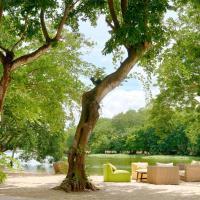 Address: Turtle Bay, BalaclavaTel: (230) 204 3000E-mail: info@hotels-attitude.comWebsite: https://hotels-attitude.com/en/the-ravenala-attitude/Key Accountant Manager: Ms Sheetal Kalisaran
E-mail: sheetal.kalisaran@hotels-attitude.comTel: (230) 204 3800Address: Turtle Bay, BalaclavaTel: (230) 204 3000E-mail: info@hotels-attitude.comWebsite: https://hotels-attitude.com/en/the-ravenala-attitude/Key Accountant Manager: Ms Sheetal Kalisaran
E-mail: sheetal.kalisaran@hotels-attitude.comTel: (230) 204 3800LUX* Grand Gaube – 5*LUX* Grand Gaube – 5*LUX* Grand Gaube – 5*186 rooms. Amidst lush tropical gardens, LUX* Grand Gaube is enveloped by undulating coves, the calmest of lagoons and is blessed with two tranquil beaches and two spectacular swimming pools. A global culinary journey leads to live cooking stations at the Palm Court, Peruvian and Argentinian cuisine at INTI, authentic Creole flavours at Banyan and a Turkish twist at Bodrum Blue.35.1 km from the Swami Vivekananda International Convention Centre186 rooms. Amidst lush tropical gardens, LUX* Grand Gaube is enveloped by undulating coves, the calmest of lagoons and is blessed with two tranquil beaches and two spectacular swimming pools. A global culinary journey leads to live cooking stations at the Palm Court, Peruvian and Argentinian cuisine at INTI, authentic Creole flavours at Banyan and a Turkish twist at Bodrum Blue.35.1 km from the Swami Vivekananda International Convention Centre186 rooms. Amidst lush tropical gardens, LUX* Grand Gaube is enveloped by undulating coves, the calmest of lagoons and is blessed with two tranquil beaches and two spectacular swimming pools. A global culinary journey leads to live cooking stations at the Palm Court, Peruvian and Argentinian cuisine at INTI, authentic Creole flavours at Banyan and a Turkish twist at Bodrum Blue.35.1 km from the Swami Vivekananda International Convention Centre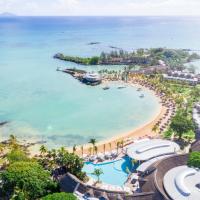 Address: Coastal Road, Grand Gaube 30617Tel: (230) 204 9191   Fax: (230) 288 2828Email: reservation@luxresorts.comWebsite: https://www.luxresorts.com/en/hotel-mauritius/luxgrandgaubeHead of sales & Marketing: Ms Jenna PerrierE-mail: jenna.perrier@luxgrandgaube.comTel: (230) 5 258 04 03/ (230) 204 91 91MERVILLE BEACH, Grand Baie – 3*MERVILLE BEACH, Grand Baie – 3*MERVILLE BEACH, Grand Baie – 3*169 rooms. On a private white sand beach, this hotel is less than one kilometer from Grand Baie. It has an outdoor pool with lagoon views, and offers air-conditioned guest rooms with balconies.23.7 km from the Swami Vivekananda International Convention Centre169 rooms. On a private white sand beach, this hotel is less than one kilometer from Grand Baie. It has an outdoor pool with lagoon views, and offers air-conditioned guest rooms with balconies.23.7 km from the Swami Vivekananda International Convention Centre169 rooms. On a private white sand beach, this hotel is less than one kilometer from Grand Baie. It has an outdoor pool with lagoon views, and offers air-conditioned guest rooms with balconies.23.7 km from the Swami Vivekananda International Convention Centre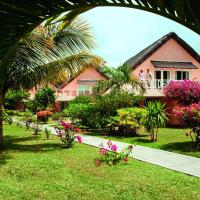 Address: Grand BaieTel: (230) 209 2200   Fax: (230) 263 8146E-mail: reservation@luxresorts.comWebsite: http://www.mervillebeach.com/Head of sales & Marketing: Ms Jenna PerrierE-mail: jenna.perrier@luxgrandgaube.comTel: (230) 5 258 04 03/ (230) 204 91 91LABOUDONNAIS WATERFRONT HOTEL – 5*LABOUDONNAIS WATERFRONT HOTEL – 5*LABOUDONNAIS WATERFRONT HOTEL – 5*LABOUDONNAIS WATERFRONT HOTEL – 5*105 rooms. As the only 5-star business hotel in Mauritius, the Labourdonnais Waterfront Hotel exudes refinement and exclusivity. With its precise service and luxurious comfort, the Labourdonnais Waterfront Hotel combines a subtle blend of timeless elegance with Mauritian art de vivre. The Hotel has a total of 105 elegant, chic and luxurious guest rooms including and suites with gorgeous harbour and marina views. 4 km from the Swami Vivekananda International Convention Centre105 rooms. As the only 5-star business hotel in Mauritius, the Labourdonnais Waterfront Hotel exudes refinement and exclusivity. With its precise service and luxurious comfort, the Labourdonnais Waterfront Hotel combines a subtle blend of timeless elegance with Mauritian art de vivre. The Hotel has a total of 105 elegant, chic and luxurious guest rooms including and suites with gorgeous harbour and marina views. 4 km from the Swami Vivekananda International Convention Centre105 rooms. As the only 5-star business hotel in Mauritius, the Labourdonnais Waterfront Hotel exudes refinement and exclusivity. With its precise service and luxurious comfort, the Labourdonnais Waterfront Hotel combines a subtle blend of timeless elegance with Mauritian art de vivre. The Hotel has a total of 105 elegant, chic and luxurious guest rooms including and suites with gorgeous harbour and marina views. 4 km from the Swami Vivekananda International Convention Centre105 rooms. As the only 5-star business hotel in Mauritius, the Labourdonnais Waterfront Hotel exudes refinement and exclusivity. With its precise service and luxurious comfort, the Labourdonnais Waterfront Hotel combines a subtle blend of timeless elegance with Mauritian art de vivre. The Hotel has a total of 105 elegant, chic and luxurious guest rooms including and suites with gorgeous harbour and marina views. 4 km from the Swami Vivekananda International Convention Centre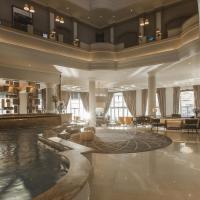 Address: Caudan Waterfront, PO Box 91, Port LouisTel: (230) 202 4000   Fax: (230) 202 4040E-mail: reservations@indigohotels.comWebsite: http://www.labourdonnais.com/Sales executive: Ms Isabelle BoissezonE-mail: sales@indigohotels.comTel: (230) 202 4003Address: Caudan Waterfront, PO Box 91, Port LouisTel: (230) 202 4000   Fax: (230) 202 4040E-mail: reservations@indigohotels.comWebsite: http://www.labourdonnais.com/Sales executive: Ms Isabelle BoissezonE-mail: sales@indigohotels.comTel: (230) 202 4003Address: Caudan Waterfront, PO Box 91, Port LouisTel: (230) 202 4000   Fax: (230) 202 4040E-mail: reservations@indigohotels.comWebsite: http://www.labourdonnais.com/Sales executive: Ms Isabelle BoissezonE-mail: sales@indigohotels.comTel: (230) 202 4003LE SUFFREN HOTEL & MARINA – 4*LE SUFFREN HOTEL & MARINA – 4*LE SUFFREN HOTEL & MARINA – 4*102 rooms. Le Suffren Hotel & Marina, offers both business travellers and holiday makers alike a sparkling and dynamic 4-star hotel in the capital city of Mauritius. Le Suffren is perfectly positioned on the Waterfront to take full advantage of everything that Mauritius has to offer, whether it’s taking care of business in Port Louis, or taking time out to discover the unspoilt beauty of our island.4 km from the Swami Vivekananda International Convention Centre (SVICC)102 rooms. Le Suffren Hotel & Marina, offers both business travellers and holiday makers alike a sparkling and dynamic 4-star hotel in the capital city of Mauritius. Le Suffren is perfectly positioned on the Waterfront to take full advantage of everything that Mauritius has to offer, whether it’s taking care of business in Port Louis, or taking time out to discover the unspoilt beauty of our island.4 km from the Swami Vivekananda International Convention Centre (SVICC)102 rooms. Le Suffren Hotel & Marina, offers both business travellers and holiday makers alike a sparkling and dynamic 4-star hotel in the capital city of Mauritius. Le Suffren is perfectly positioned on the Waterfront to take full advantage of everything that Mauritius has to offer, whether it’s taking care of business in Port Louis, or taking time out to discover the unspoilt beauty of our island.4 km from the Swami Vivekananda International Convention Centre (SVICC)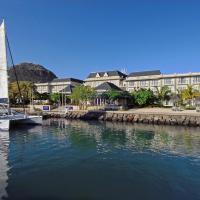 Address: Le Caudan, PO Box 91, Port LouisTel: (230) 202 4900   Fax: (230) 211 9411E-mail: reservations@lesuffrenhotel.comWebsite: http://www.lesuffrenhotel.com/Sales executive: Ms Isabelle BoissezonE-mail: sales@indigohotels.comTel: (230) 202 4003Address: Le Caudan, PO Box 91, Port LouisTel: (230) 202 4900   Fax: (230) 211 9411E-mail: reservations@lesuffrenhotel.comWebsite: http://www.lesuffrenhotel.com/Sales executive: Ms Isabelle BoissezonE-mail: sales@indigohotels.comTel: (230) 202 4003THE ADDRESS BOUTIQUE HOTEL – 4*THE ADDRESS BOUTIQUE HOTEL – 4*THE ADDRESS BOUTIQUE HOTEL – 4*42 rooms. The Address Boutique Hotel is a 4 star venue, offering business travelers and vacationers alike, an atypical cosy ‘pied à terre’ with cosmopolitan experience. In keeping with its “boutique” spirit, the atmosphere is warmly welcoming and casual. The service, thoughtful and personalized, makes each client the center of privileged attention.10.1 km from the Swami Vivekananda International Convention Centre42 rooms. The Address Boutique Hotel is a 4 star venue, offering business travelers and vacationers alike, an atypical cosy ‘pied à terre’ with cosmopolitan experience. In keeping with its “boutique” spirit, the atmosphere is warmly welcoming and casual. The service, thoughtful and personalized, makes each client the center of privileged attention.10.1 km from the Swami Vivekananda International Convention Centre42 rooms. The Address Boutique Hotel is a 4 star venue, offering business travelers and vacationers alike, an atypical cosy ‘pied à terre’ with cosmopolitan experience. In keeping with its “boutique” spirit, the atmosphere is warmly welcoming and casual. The service, thoughtful and personalized, makes each client the center of privileged attention.10.1 km from the Swami Vivekananda International Convention Centre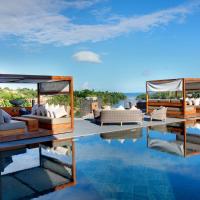 Address: Terre Rouge, Port ChamblyTel (230) 405 3000   Fax (230) 405 3001E-mail: reservations@addressboutiquehotel.comWebsite: http://www.addressboutiquehotel.com/Sales executive: Ms Isabelle BoissezonE-mail: sales@indigohotels.comTel: (230) 202 4003Address: Terre Rouge, Port ChamblyTel (230) 405 3000   Fax (230) 405 3001E-mail: reservations@addressboutiquehotel.comWebsite: http://www.addressboutiquehotel.com/Sales executive: Ms Isabelle BoissezonE-mail: sales@indigohotels.comTel: (230) 202 4003MARITIM RESORT & SPA MAURITIUS – 5*MARITIM RESORT & SPA MAURITIUS – 5*MARITIM RESORT & SPA MAURITIUS – 5*MARITIM RESORT & SPA MAURITIUS – 5*212 rooms. Exhibiting all the pleasures of a tropical island hotel resort, each of our 212 stylish rooms, suites and exclusive villa has a private sea view balcony or terrace on the Turtle Bay coastline. Inviting, modern, spacious and yet cozy, Maritim Resort & Spa Mauritius boasts a choice of rooms and suites, meticulously designed to the highest standards both aesthetically and in terms of soothing comfort equipped to suit the needs of leisure or business travelers.12.4 km from the Swami Vivekananda International Convention Centre212 rooms. Exhibiting all the pleasures of a tropical island hotel resort, each of our 212 stylish rooms, suites and exclusive villa has a private sea view balcony or terrace on the Turtle Bay coastline. Inviting, modern, spacious and yet cozy, Maritim Resort & Spa Mauritius boasts a choice of rooms and suites, meticulously designed to the highest standards both aesthetically and in terms of soothing comfort equipped to suit the needs of leisure or business travelers.12.4 km from the Swami Vivekananda International Convention Centre212 rooms. Exhibiting all the pleasures of a tropical island hotel resort, each of our 212 stylish rooms, suites and exclusive villa has a private sea view balcony or terrace on the Turtle Bay coastline. Inviting, modern, spacious and yet cozy, Maritim Resort & Spa Mauritius boasts a choice of rooms and suites, meticulously designed to the highest standards both aesthetically and in terms of soothing comfort equipped to suit the needs of leisure or business travelers.12.4 km from the Swami Vivekananda International Convention Centre212 rooms. Exhibiting all the pleasures of a tropical island hotel resort, each of our 212 stylish rooms, suites and exclusive villa has a private sea view balcony or terrace on the Turtle Bay coastline. Inviting, modern, spacious and yet cozy, Maritim Resort & Spa Mauritius boasts a choice of rooms and suites, meticulously designed to the highest standards both aesthetically and in terms of soothing comfort equipped to suit the needs of leisure or business travelers.12.4 km from the Swami Vivekananda International Convention Centre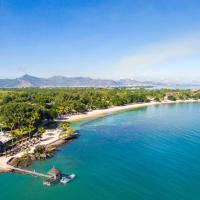 Tel: (230) 204 1000   Fax: (230) 204 1020E-Mail: info.mau@maritim.comWebsite: http://www.maritimresortandspa.mu/Senior Reservation Manager: Ms Chitra MungraE-mail: revervierung.mau@maritim.com/ maunotes.mau@maritim.comTel: (230) 204 1009 / (230) 204 1010Tel: (230) 204 1000   Fax: (230) 204 1020E-Mail: info.mau@maritim.comWebsite: http://www.maritimresortandspa.mu/Senior Reservation Manager: Ms Chitra MungraE-mail: revervierung.mau@maritim.com/ maunotes.mau@maritim.comTel: (230) 204 1009 / (230) 204 1010Tel: (230) 204 1000   Fax: (230) 204 1020E-Mail: info.mau@maritim.comWebsite: http://www.maritimresortandspa.mu/Senior Reservation Manager: Ms Chitra MungraE-mail: revervierung.mau@maritim.com/ maunotes.mau@maritim.comTel: (230) 204 1009 / (230) 204 1010INTERCONTINENTAL MAURITIUS RESORT BALACLAVA FORT – 5*INTERCONTINENTAL MAURITIUS RESORT BALACLAVA FORT – 5*INTERCONTINENTAL MAURITIUS RESORT BALACLAVA FORT – 5*210 rooms. Nestled in tropical gardens on the shores of the Bay Balaclava, InterContinental Mauritius Resort Balaclava Fort offers accommodation alongside a white-sand beach. Overlooking the Indian Ocean, InterContinental Mauritius Resort Balaclava Fort features a spa and 2 swimming pools.11.6 km from the Swami Vivekananda International Convention Centre210 rooms. Nestled in tropical gardens on the shores of the Bay Balaclava, InterContinental Mauritius Resort Balaclava Fort offers accommodation alongside a white-sand beach. Overlooking the Indian Ocean, InterContinental Mauritius Resort Balaclava Fort features a spa and 2 swimming pools.11.6 km from the Swami Vivekananda International Convention Centre210 rooms. Nestled in tropical gardens on the shores of the Bay Balaclava, InterContinental Mauritius Resort Balaclava Fort offers accommodation alongside a white-sand beach. Overlooking the Indian Ocean, InterContinental Mauritius Resort Balaclava Fort features a spa and 2 swimming pools.11.6 km from the Swami Vivekananda International Convention Centre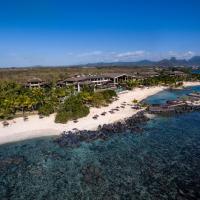 Address: Balaclava Fort, Coastal Road, BalaclavaTel: (230) 261 1200   Fax: (230) 261 1201E-mail: info.icmauritius@ihg.com / reservations.icmauritius@ihg.comWebsite: http://mauritius.intercontinental.com/Director of Marketing &Sales: Mr Jiri BenesE-mail: jiri.Benes@ihg.comTel: (230) 5252 7918 / (230) 261 1165Address: Balaclava Fort, Coastal Road, BalaclavaTel: (230) 261 1200   Fax: (230) 261 1201E-mail: info.icmauritius@ihg.com / reservations.icmauritius@ihg.comWebsite: http://mauritius.intercontinental.com/Director of Marketing &Sales: Mr Jiri BenesE-mail: jiri.Benes@ihg.comTel: (230) 5252 7918 / (230) 261 1165BEACHCOMBER (Trou Aux Biches) – 5*BEACHCOMBER (Trou Aux Biches) – 5*BEACHCOMBER (Trou Aux Biches) – 5*306 rooms. Accommodation is housed in lavish chalet-style suites built in crescents while private villas are tucked among the lush tropical gardens. With an emphasis on environmental preservation, Trou aux Biches Beachcomber Golf Resort & Spa is the first eco-friendly resort in Mauritius, while providing the latest in luxury focusing on privacy, space and diversity.19.2 km from the Swami Vivekananda International Convention Centre306 rooms. Accommodation is housed in lavish chalet-style suites built in crescents while private villas are tucked among the lush tropical gardens. With an emphasis on environmental preservation, Trou aux Biches Beachcomber Golf Resort & Spa is the first eco-friendly resort in Mauritius, while providing the latest in luxury focusing on privacy, space and diversity.19.2 km from the Swami Vivekananda International Convention Centre306 rooms. Accommodation is housed in lavish chalet-style suites built in crescents while private villas are tucked among the lush tropical gardens. With an emphasis on environmental preservation, Trou aux Biches Beachcomber Golf Resort & Spa is the first eco-friendly resort in Mauritius, while providing the latest in luxury focusing on privacy, space and diversity.19.2 km from the Swami Vivekananda International Convention Centre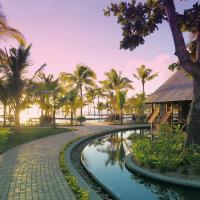 Address: Royal Trou aux Biches, Triolet 22302Tel: (230) 204 6800   Fax: (230) 204 6900E-mail: trouauxbiches@beachcomber.comWebsite: https://www.beachcomber-hotels.com/en/hotel/trou-aux-biches-golf-resort-spaMice Coordinator: Ms Marie-Christine Constantin E-mail: incentives@beachcomber.comTel: (230) 601 9286   Fax: (230) 601 9090Address: Royal Trou aux Biches, Triolet 22302Tel: (230) 204 6800   Fax: (230) 204 6900E-mail: trouauxbiches@beachcomber.comWebsite: https://www.beachcomber-hotels.com/en/hotel/trou-aux-biches-golf-resort-spaMice Coordinator: Ms Marie-Christine Constantin E-mail: incentives@beachcomber.comTel: (230) 601 9286   Fax: (230) 601 9090BEACHCOMBER (Victoria) – 4*BEACHCOMBER (Victoria) – 4*BEACHCOMBER (Victoria) – 4*BEACHCOMBER (Victoria) – 4*254 rooms. Renowned for its spacious sea-facing rooms, a laid-back atmosphere and a wide range of activities for both children and teenagers, the hotel encompasses a lifestyle to appeal to all ages.22 km from the Swami Vivekananda International Convention Centre254 rooms. Renowned for its spacious sea-facing rooms, a laid-back atmosphere and a wide range of activities for both children and teenagers, the hotel encompasses a lifestyle to appeal to all ages.22 km from the Swami Vivekananda International Convention Centre254 rooms. Renowned for its spacious sea-facing rooms, a laid-back atmosphere and a wide range of activities for both children and teenagers, the hotel encompasses a lifestyle to appeal to all ages.22 km from the Swami Vivekananda International Convention Centre254 rooms. Renowned for its spacious sea-facing rooms, a laid-back atmosphere and a wide range of activities for both children and teenagers, the hotel encompasses a lifestyle to appeal to all ages.22 km from the Swami Vivekananda International Convention Centre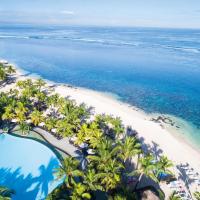 Address: Pointe aux Piments 21304Tel: (230) 204 2000Fax: (230) 204 2200E-mail: victoria@beachcomber.comWebsite: https://www.beachcomber-hotels.com/en/hotel/victoria-resort-spaMice Coordinator: Ms Marie-Christine Constantin E-mail: incentives@beachcomber.comTel: (230) 601 9286   Fax: (230) 601 9090Address: Pointe aux Piments 21304Tel: (230) 204 2000Fax: (230) 204 2200E-mail: victoria@beachcomber.comWebsite: https://www.beachcomber-hotels.com/en/hotel/victoria-resort-spaMice Coordinator: Ms Marie-Christine Constantin E-mail: incentives@beachcomber.comTel: (230) 601 9286   Fax: (230) 601 9090BEACHCOMBER (Canonnier) – 4*BEACHCOMBER (Canonnier) – 4*BEACHCOMBER (Canonnier) – 4*284 rooms. Bearing testimony to the island’s historical past are ruins of a lighthouse and fortress blending seamlessly into the tropical gardens. A wide variety of land and water sports is on offer. A unique feature of the resort is its Spa built in the branches of a banyan tree where therapists soothe body and mind.27.9 km from the Swami Vivekananda International Convention Centre284 rooms. Bearing testimony to the island’s historical past are ruins of a lighthouse and fortress blending seamlessly into the tropical gardens. A wide variety of land and water sports is on offer. A unique feature of the resort is its Spa built in the branches of a banyan tree where therapists soothe body and mind.27.9 km from the Swami Vivekananda International Convention Centre284 rooms. Bearing testimony to the island’s historical past are ruins of a lighthouse and fortress blending seamlessly into the tropical gardens. A wide variety of land and water sports is on offer. A unique feature of the resort is its Spa built in the branches of a banyan tree where therapists soothe body and mind.27.9 km from the Swami Vivekananda International Convention Centre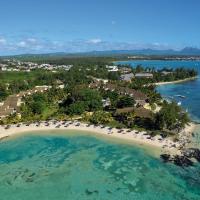 Address: Coastal Road, Pointe aux Canonniers, Grand Baie 30522Tel: (230) 209 7000   Fax: (230) 209 7900E-mail: canonnier@beachcomber.comWebsite: https://www.beachcomber-hotels.com/en/hotel/canonnier-golf-resort-spaMice Coordinator: Ms Marie-Christine Constantin E-mail: incentives@beachcomber.comTel: (230) 601 9286   Fax: (230) 601 9090BEACHCOMBER (Mauricia) – 4*BEACHCOMBER (Mauricia) – 4*BEACHCOMBER (Mauricia) – 4*BEACHCOMBER (Mauricia) – 4*237 rooms. Mauricia Beachcomber Resort & Spa also features a lovely spa. Evoking a serene oasis, it has cabins designed to resemble nomadic tents, cleverly designed around a shaded pool. A range of land and water sports is on hand.22.8 km from the Swami Vivekananda International Convention Centre237 rooms. Mauricia Beachcomber Resort & Spa also features a lovely spa. Evoking a serene oasis, it has cabins designed to resemble nomadic tents, cleverly designed around a shaded pool. A range of land and water sports is on hand.22.8 km from the Swami Vivekananda International Convention Centre237 rooms. Mauricia Beachcomber Resort & Spa also features a lovely spa. Evoking a serene oasis, it has cabins designed to resemble nomadic tents, cleverly designed around a shaded pool. A range of land and water sports is on hand.22.8 km from the Swami Vivekananda International Convention Centre237 rooms. Mauricia Beachcomber Resort & Spa also features a lovely spa. Evoking a serene oasis, it has cabins designed to resemble nomadic tents, cleverly designed around a shaded pool. A range of land and water sports is on hand.22.8 km from the Swami Vivekananda International Convention Centre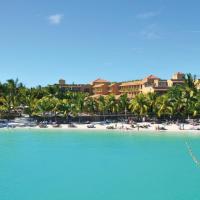 Address: Royal Road, Grand Baie 30512Tel: (230) 209 1100   Fax: (230) 209 1600E-mail: mauricia@beachcomber.comWebsite: https://www.beachcomber-hotels.com/en/hotel/mauricia-resort-spaMice Coordinator: Ms Marie-Christine Constantin E-mail: incentives@beachcomber.comTel: (230) 601 9286   Fax: (230) 601 9090Address: Royal Road, Grand Baie 30512Tel: (230) 209 1100   Fax: (230) 209 1600E-mail: mauricia@beachcomber.comWebsite: https://www.beachcomber-hotels.com/en/hotel/mauricia-resort-spaMice Coordinator: Ms Marie-Christine Constantin E-mail: incentives@beachcomber.comTel: (230) 601 9286   Fax: (230) 601 9090LE PALMISTE RESORT & SPA – 3*LE PALMISTE RESORT & SPA – 3*81 rooms. Located in the North West of Mauritius, Le Palmiste features an exotic garden, only 150 m away from the beach. It offers an outdoor pool, spa facilities, and free Wi-Fi. Le Palmiste Resort & Spa has air-conditioned rooms with wooden furniture. All rooms have tiled floors and balconies overlooking the garden or the pool.18.5 km from the Swami Vivekananda International Convention Centre81 rooms. Located in the North West of Mauritius, Le Palmiste features an exotic garden, only 150 m away from the beach. It offers an outdoor pool, spa facilities, and free Wi-Fi. Le Palmiste Resort & Spa has air-conditioned rooms with wooden furniture. All rooms have tiled floors and balconies overlooking the garden or the pool.18.5 km from the Swami Vivekananda International Convention Centre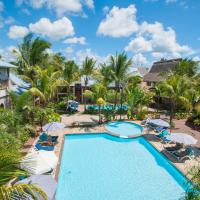 Address: Route Cotière, Trou-aux-BichesTel: (230) 265 6815   Fax: (230) 265 6811Email: info@hotel-lepalmiste.muWebsite: http://www.hotel-lepalmiste.mu/Kajal Rampol, Reservation ClerkE-mail: info@hotel-lepalmiste.mu / resa2@hotel-lepalmiste.mu / reservation@hotel-lepalmiste.muTel: (230) 265 6815PALMS HOTEL (Quatre Bornes) – 3*PALMS HOTEL (Quatre Bornes) – 3*48 rooms. Located within 1.1 km of Trianon Shopping Park, Palms Hotel in Quatre Bornes has a number of amenities including a bar. Among the facilities of this property are a restaurant, a 24-hour front desk and an ATM, along with free WiFi. Guests can enjoy city views.7.6 km from the Swami Vivekananda International Convention Centre48 rooms. Located within 1.1 km of Trianon Shopping Park, Palms Hotel in Quatre Bornes has a number of amenities including a bar. Among the facilities of this property are a restaurant, a 24-hour front desk and an ATM, along with free WiFi. Guests can enjoy city views.7.6 km from the Swami Vivekananda International Convention Centre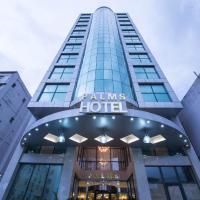 Address: 66, St Jean Road, Quatre Bornes 742CU001Tel: (230) 465 7575Fax: (230) 467 7912E-mail: info@palmshotelmauritius.com Website: http://www.palmshotelmauritius.comKarishma Ramlochun, Hotel ManagerE-mail: finance@palmshotelmauritius.com
	reservations@palmshotelmauritius.comTel: (230) 465 7581   Mob: (230) 5256 4216HENNESSY PARK HOTEL – 4*HENNESSY PARK HOTEL – 4*108 rooms. The Hennessy Park Hotel, located in the heart of the bustling Ebene City is emerging with a brand new soul that pervades the whole place right from the lobby, social spaces, accommodation to the dining facilities. Art has always been a hallmark of the Hennessy Park Hotel with a variety of events and happenings all year round.5.1 km from the Swami Vivekananda International Convention Centre108 rooms. The Hennessy Park Hotel, located in the heart of the bustling Ebene City is emerging with a brand new soul that pervades the whole place right from the lobby, social spaces, accommodation to the dining facilities. Art has always been a hallmark of the Hennessy Park Hotel with a variety of events and happenings all year round.5.1 km from the Swami Vivekananda International Convention Centre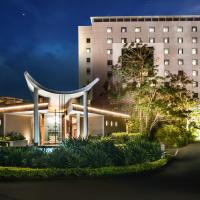 Address: 65, Ébène Cybercity, ÉbèneTel: (230) 403 7200Fax: (230) 403 7201E-mail: reservations@hennessyhotel.comWebsite: http://www.hennessyhotel.com/Sales executive: Ms Isabelle BoissezonE-mail: sales@indigohotels.comTel: (230) 202 4003VOILA BAGATELLE – 3*VOILA BAGATELLE – 3*118 rooms. The 3-star Voila Bagatelle Hotel offers fine accommodation in Mauritius. The budget hotel in Mauritius attracts guests with its art deco architecture. The hotel is set in a convenient location 7 km away from Port Louis. Voila Bagatelle Hotel is connected with other parts of Mauritius due to a port located nearby.3.1 km from the Swami Vivekananda International Convention Centre118 rooms. The 3-star Voila Bagatelle Hotel offers fine accommodation in Mauritius. The budget hotel in Mauritius attracts guests with its art deco architecture. The hotel is set in a convenient location 7 km away from Port Louis. Voila Bagatelle Hotel is connected with other parts of Mauritius due to a port located nearby.3.1 km from the Swami Vivekananda International Convention Centre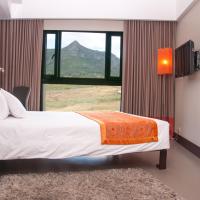 Address: Bagatelle Mall of Mauritius, PO Box 30, RéduitTel: (230) 4068000E-mail: hello@voilahotel.muWebsite: http://www.voilahotel.mu/Sales Marketing Manager: Ms Beatrice FabreE-mail: bfabre@voilahotel.muTel: (230) 406 8024 / (230) 5499 3860